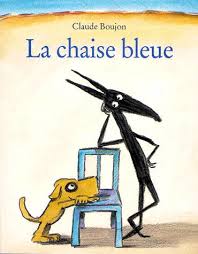   Semaine 6 : ACTIVITES C’est l’illustration…. qui nous permet de savoir qui est qui.Débats :	En quoi la présence de la chaise participe-t-elle à l’imaginaire ?Un point bleu dans le désert, à quoi pourrait-on s’attendre ?Si vous choisissiez un personnage, seriez-vous plutôt Chaboudo et Escarbille ou le camélidé, pourquoi ?Est-ce que ça vous arrive aussi de détourner des objets ? En quoi l’imaginaire est-il source d’ouverture, de bonheur ?Année scolaire 2021/2022Parcours lecture C2 Claude BOUJONCirconscriptions Darnétal, Dieppe Est, Dieppe Ouest,  Saint-Valéry-en-Caux1) Imagination…Associer l’illustration avec ce que Chaboudo et Escarbille imaginent.1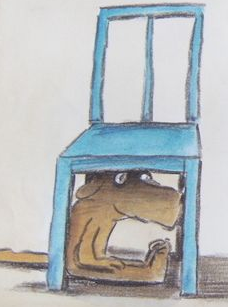 11112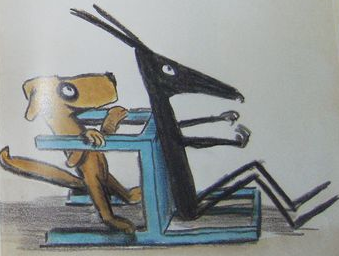 2223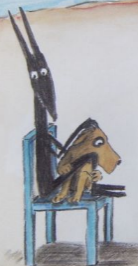 AUne ambulance3BUn matériel d’équilibriste3CUne voiture de pompiers3DUn bureau3EUn objet flottant4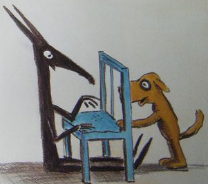 FUn avion4GUn abri4HUn matériel de dompteur4IUn hélicoptère5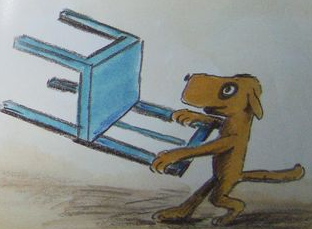 JUn matériel de jongleur5KUne voiture de course5LUn traîneau à chiens5MUn matériel d’acrobate6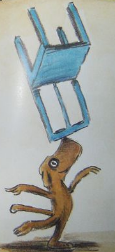 NUn comptoir6667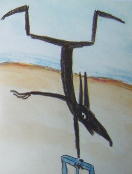 7772) Qui est Chaboudo ? Qui est Escarbille ?A quel moment découvre-t-on qui est qui ? Regardez les illustrations, cherchez la page qui leur correspond, écoutez ou lisez les textes…Trouvez l’illustration permettant d’associer le personnage avec son nom.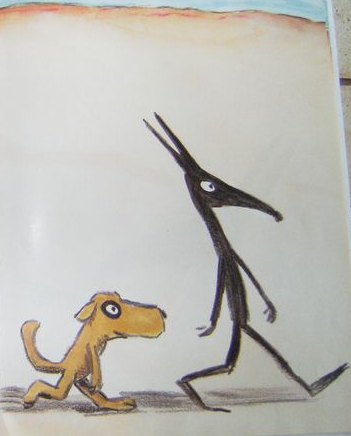 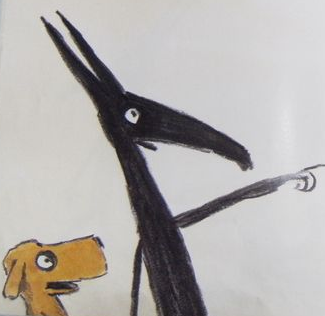 AB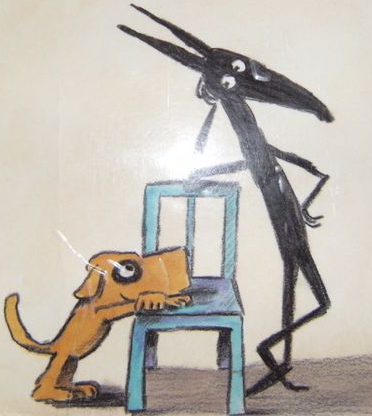 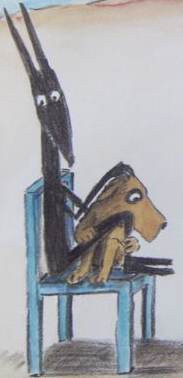 CD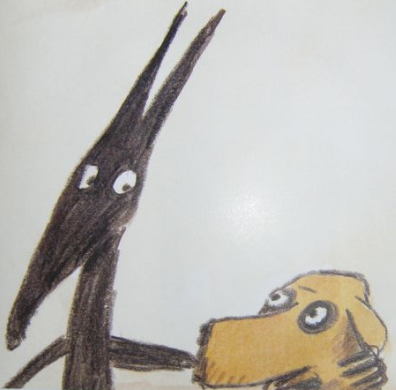 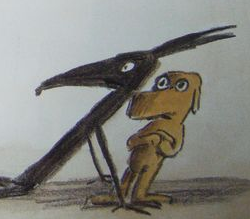 EF